Task 1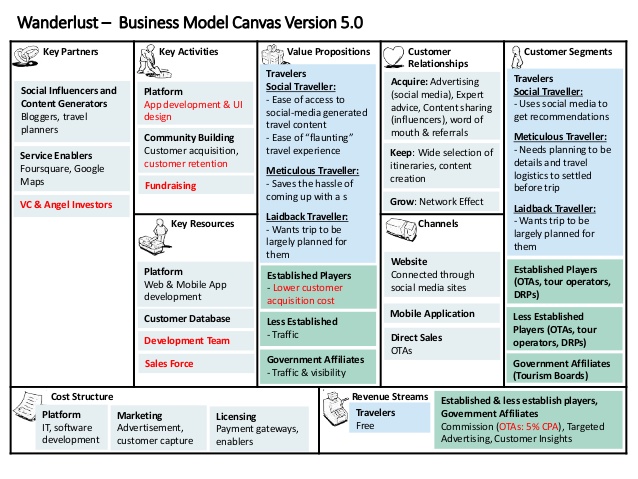 Business Model Canvas (BMC)The innovation that has been suggested for Visible Achievers and that has been outlined in the Business Model Canvas is that they must merge Ghan train facilities and Blue train facilities in order to satisfy the consumers providing them more facilities within their normal budget. This will help Visible Achievers to innovate their business, attract more consumers towards their business and providing people with the comfort and facilities. This will be best plan as Hull trains of UK have also merged with their one of the types of train that provides the people with the comfort facility and with the entertainment and social facility also that attracts people especially the social persons. Moreover, Virgin train group have different classes of trains and they have mostly merged some of them into one so as to provide their consumers with more facilities and make their travel experience memorable.New settled business organisations show up all over the place; it is possible that it is home industry scale, small and medium measured business organisations. Besides, the administration bolsters the presence of these small and medium undertakings. "Plan of action which is known as Business Model Canvas portrays the basis of how a business organisation makes, conveys and catch esteem". This specific plan of action canvas portrays the connection among the entrepreneurs and their accomplices just as their consumers. In this business model canvas, there are nine squares which are identified with one another, that are: Customer Segment, Value Proposition, Channel, Customer Relationship, Revenue Stream, Key Resources, Key Activities, Key Partnership and Cost structure . Customer Segments This identifies value proposition targets and analyse who are the business organisations creating value for identif the most important customers and what are the like and what needs are important for them. For Visible Achievers, the consumer segment includes the travellers, established players and affiliation of government. Travellers are divided into three main aspects that comprises of social travellers, meticulous travellers and laidback travellers. Social travellers are the people that mainly use social media in order to get recommendations. Meticulous travellers are the travellers that plans the overall trip in detail and settle all the logistics of travelling before the trip whereas laidback travellers are the travellers that deliberately wants that the overall trip should be mainly and largely planned for them only. Visible Achievers must Customer Relationship This customer relationship segment identifies the type of relationship of the business organisation with the consumers and how the business organisation interacts with customers and differ amongst the segments of consumers. business,high-speedValue Proportion This segment of business model canvas identifies the core value of the business organisation which are provided to consumers. The consumer needs will be identified and what measures do business organisation take in order to satisfy the consumer segment demands such as the design of the service or product, the quality and the status. he social travellers must have ease of access to the travel content that is generated by social media and also must have flaunting travel experience. The meticulous travellers should have ease of access in getting detailed travel logistics and itinerary booked initially before the trip without time and much effort. Whereas, laidback travellers are the consumers that must be given good experiences as they do not research or think about the places for going. Visible achievers must self-serviceCost Structuresegment identifies key business cost of the business model for the organisation and the major cost drivers. This analyses the key resources and key activities that contribute to the structure of cost. How do the business costs relate to the revenue streamsVisible achievers  Revenue StreamsThis segment of business model canvas will identify the ways the business organisation value proposition generates money for the business. Visible achievers value the proposition with their different types of trains providing the different facilities within budget that generates for their business. ChannelsThis segment outlines how would the business organisation convey your offer and how would the business organisation arrive at the client portions with the utilisation of different channels. This includes business organisation’s flexibly, circulation, showcasing, and correspondence channels. The main channels that the business organisation will use are websites, mobile applications, social media platforms and direct sales that will help in reaching numerous people and attracting them towards visible achievers. Key ResourcesThis segment will identify explicit key resources that are important to convey the offer of the business organisation. Key ActivitiesThis segment of business model canvas will identify explicit key exercises are important to convey business organisation incentive. Key PartnersThis segment of business model canvas helps in recognising the business organisation's key accomplices. This can comprise of significant providers in your gracefully chain. Visible achiever’s key partners are the social influencers, travel planners, bloggers, service enablers and the travel investors. Task 2Gaps Theory 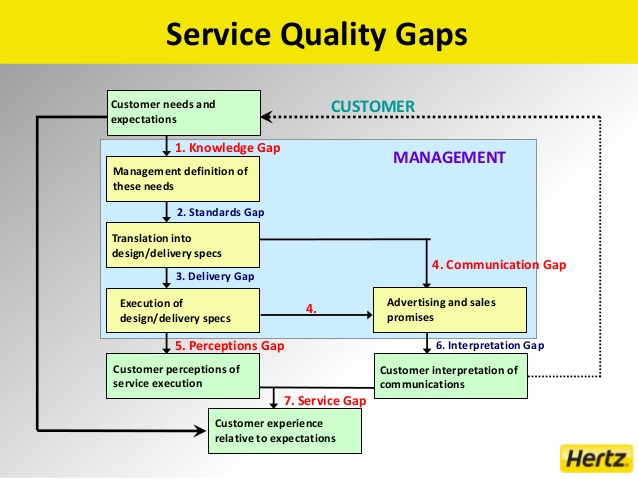 The Gap model is extraordinary compared to other received and most heuristically important commitments to the administration literature. The model recognises seven key inconsistencies or Gaps identifying with administrative impression of administration quality, and undertakings related with administration conveyance to clients. The initial six Gaps (Gap l, Gap 2, Gap 3, Gap 4, Gap 6, and Gap 7) are distinguished as elements of the manner by which administration is conveyed, though Gap 5 relates to the client and as such is viewed as the genuine proportion of administration quality .Gap l: Customers' desires versus the board recognitions: because of the absence of a showcasing research direction, lacking upward correspondence and such a large number of management layer.Gap 2: Management discernments versus administration determinations: because of insufficient responsibility to support quality, an impression of unfeasibility, deficient assignment normalisation and a nonattendance of objective setting. Gap 3: Service determinations versus administration conveyance: because of job uncertainty and strife, poor worker work fit and poor innovation work fit, improper administrative control frameworks, absence of saw control and absence of cooperation. Gap 4: Service conveyance versus outer correspondence: because of insufficient level interchanges and partiality to over-guarantee. Gap 5: The disparity between client desires and their impression of the administration conveyed: because of the impacts applied from the client side and the shortages (gaps) with respect to the specialist organisation. For this situation, client desires are affected by the degree of individual needs, informal suggestion and past help encounters. Gap 6: The inconsistency between client desires and representatives' recognitions: because of contrasts in the comprehension of client desires by cutting edge specialist co-ops. Gap 7: The inconsistency between representatives' recognitions and the management observations: because of the distinctions in the comprehension of client desires among chiefs and specialist co-ops.In light of the moderate explorer pattern, the ideal section is 'Obvious Achievers'. Noticeable Achievers are matured between 40 to 54. They can be called Gen X and are the guardians of Gen Y or Millennials. Noticeable achiever are leaders, venture directors, and CEOs, or have their own business; at the end of the day, they are effective. Gen X are additionally voyagers, who use Instagram for trip motivation, albeit more often than not they have short excursions since they travel with their youngsters. Moreover, they have a high pay, however their home loans, education costs, obligations, and retirement investment funds can shield them from going for more. Initially, visible achievers have lack of knowledge in order to innovate their business. Their management and staff need guidance in order to identify the needs of consumers but they have the aspects for identifying the needs and requirements of consumers. So, the management and staff identified that the consumers of visible achievers must merge Blue Train and the Ghan can sort out an extraordinary bundle for noticeable achievers and their family to make them increasingly agreeable and have an excellent encounter without influencing the spending plan.Consequently, The Ghan train (slow travel) is the perfect decision to for noticeable achievers as they can have a short excursion that engages the entire family. The Blue Train organization can deal with the diversion part to make the entire excursion appropriate and fascinating for the obvious achiever and their youngsters. This is what is generally critical to noticeable achievers about their outing: to unwind without settling on basic needs, for example, their kids' educational cost.ConclusionAt first, obvious achievers have absence of information so as to advance their business. Their administration and staff need direction so as to distinguish the necessities of purchasers yet they have the angles for recognising the necessities and prerequisites of .. The innovation will lead to satisfy the consumers providing them more facilities within their normal budget. This will also help Visible Achievers to innovate their business, attract more consumers towards their business and providing people with the comfort and facilities.RFERENCES:Carter. C. & Carter. M, 2020, ‘The Creative Business Model Canvas’, Creative Business Model Canvas, Social Enterprise Journal, DOI 10.1108Castorena. D, Jaramilo. I and Jarrin. M, 2016, ‘Methodology for the of building process integration of Business Model Canvas and Technological Roadmap’, Journal of Technological Forecasting and Social Change, Vol. 110, pp. 213-225